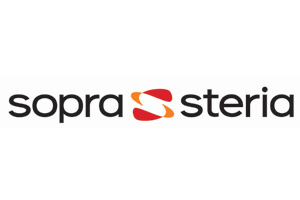 Alternance - Ingénieur Études & Développement BI/Big Data H/FSopra Steria, fort de 40 000 collaborateurs dans plus de 20 pays, propose l'un des portefeuilles d'offres les plus complets du marché : conseil, intégration de systèmes, édition de solutions métier, infrastructure management et business process services.
En forte croissance, le Groupe accueillera 2 700 talents en 2017 en France pour participer à ses projets d'envergure sur l'ensemble de ses métiers.
Vous aussi, rejoignez-nous et participez au monde numérique de demain !
Avec plus de 1200 collaborateurs, la Division Nord-Est de Sopra Steria accompagne ses clients (Banques, Assurances, Grande Distribution, Transport, Industries, Secteur public, Télécommunications…) sur des grands projets de transformation numérique de dimension internationale en Conseil et en Intégration.
Nos équipes développent des applications et des solutions qui contribuent aux avancées dans les domaines de l'IoT, l'intelligence artificielle, le Big Data, la réalité virtuelle, le serious game, la mobilité…
La Division Nord-Est porte le savoir-faire du Groupe en termes d'innovation et dispose également de centres de compétences portés sur les Nouvelles technologies et SAP.

Rejoignez un terrain de jeu à la hauteur de vos ambitions !MissionsVotre futur environnement de travail Sous la conduite d'un Manager expérimenté vous vous familiariserez avec le métier dans le secteur de la grande distribution et la distribution spécialisée. Afin de mener à bien les différents sujets dans les meilleures conditions, vous serez en contact permanent avec le client et les équipes.Les missions de l’alternanceVous évoluerez dans le domaine BI & BIG DATA.Vous vous approprierez les méthodologies d'intégration de systèmes de notre client.Vous rédigerez les spécifications fonctionnelles répondant aux besoins exprimés, les dossiers de qualification permettant de tester de manière optimum les réalisations.Les apports de l’alternanceVous vous approprierez les méthodologies d'intégration de systèmes de notre client.Cette mission vous permettra de monter en valeur sur les enjeux et les problématiques du secteur retail. L’environnement technologique et fonctionnel Vous travaillerez sur les outils BI et de base de données à fort volume.ODI / Business Objects / Qlikview / Oracle PLSQL 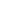 Profil et Qualités requisesEn dernière année d'école de Commerce, d'Ingénieurs ou en formation Universitaire, vous êtes intéressé(e) par le domaine de la BI, du BIG DATA et effectuez vos études en alternance.

Doté(e) d'un bon sens du relationnel, vous souhaitez travailler en équipe et participer à un projet de grande envergure.

Vous êtes motivé(e) pour intégrer un secteur dynamique en pleine expansion, au sein d'un grand groupe ambitieux ? Alors rejoignez-nous !

À compétences égales, tous nos postes sont ouverts à des personnes en situation de handicap.